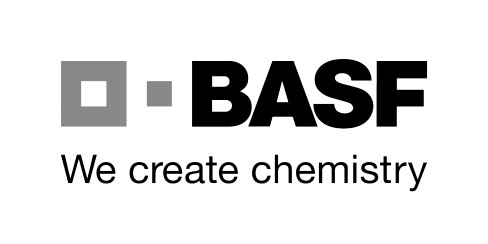 MasterRHEOBUILD® 5555 Понижающий воду суперпластификатор вместе с противоморозной добавкой, обеспечивающий высокий набор сил ранней прочности. Описание MasterRHEOBUILD 5555 представляет собой композит синтетических полимеров и реагентов, не содержащих хлора, ускоряющих схватывания и твердение бетона.  Кроме придания реопластичных характеристик бетону, применение добавки обеспечивает производство текучего бетона с осадкой конуса, как минимум 20 см, легко текучего, и в то же время свободного от сегрегации, и имеющего одинаковое водоцементное соотношение с бетоном, имеющим нулевую осадку конуса (25 мм) без химической добавки.  Область применения Готовый товарный бетон и места массивной заливки; Места заливки бетона с интенсивной арматурой и закачкой бетона насосами; При транспортировке бетона на длительные расстояния; Отсутствие риска сегрегации и растекания;  Заливка бетона в условиях холодного климата; При изготовлении железобетонных конструкций и напряженных бетонных конструкций, где наибольшее значение имеют: раннее твердение и быстрый набор сил ранней прочности. Технические характеристики 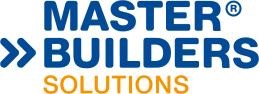 Расход материала Рекомендуемый 	расход 	добавки MasterRHEOBUILD 5555 зависит от температуры окружающей среды:  До -5°С  –  0,8-1,1 кг добавки на 100 кг цемента; До -10°С – 1,1-1,5 кг добавки; До -15°С – 1,5-1,8 кг добавки; До -20°С – 1,8-2 кг добавки. Приведенные выше дозировки могут быть изменены экспериментальным путем после проведения тестирования в лаборатории. Преимущества Сильно понижает содержание воды в смеси; Увеличивает рабочие характеристики;  Способствует высокому набору сил конечной прочности; Легкая закачиваемость; Создает более прочную, водонепроницаемую структуру бетона;  Увеличивает срок службы бетонных конструкций; Способствует более легкому снятию форм заливочной опалубки. Применение MasterRHEOBUILD 5555 добавляется в бетон одновременно с водой. MasterRHEOBUILD 5555 будет более эффективным, если будет добавлен после заливки 50 – 70 % от воды. Не рекомендуется добавлять MasterRHEOBUILD 5555 к сухому заполнителю и цементу, так как результат будет отрицательный.  В бетонах, в которых требуется повышенная морозостойкость MasterRHEOBUILD 5555  MasterRHEOBUILD® 5555следует 	применять 	в 	сочетании 	с воздухововлекающими добавками MasterAir. Стандарты ASTM С 494 типы A и E. Совместимость Добавка 	MasterRHEOBUILD 	5555 	является полностью совместимой со всеми типами цемента и воздухововлекающими реагентами на основе винзоловой 	смолы, 	соответствующими требованиям стандартов: ASTM и UNI. Упаковка MasterRHEOBUILD 5555 поставляется в бочках (по 100 кг), и на разлив. Хранение Добавку 	серии 	MasterRHEOBUILD 	5555 необходимо хранить в местах, где температура не опускается ниже отметки +5°С.  В случае замораживания материала, необходимо разморозить добавку при температуре +30°С и затем подвергнуть ее тщательной агитации - до полного 	восстановления 	первоначальной  консистенции. 	Срок 	хранения 	материала составляет 12 месяцев. Несмотря на то, что вся предоставленная в техническом описании информация является правдивой, точной и сочетает в себе проверенные данные и весь накопленный опыт, компания не несет никакой ответственности  за применение материала не по назначению, за предоставленные технические рекомендации, и за действия наших представителей или дистрибьюторов.  Все данные, указанные в техническом описании периодически обновляются, обязанностью потребителя является получение последней обновленной версии. г.Ташкента ул.Навои 18 BТел: +998(99)878-38-84	 	www.Ustamaster.uz	 Цвет Коричневый Консистенция Жидкая Плотность 1,14 ± 0,02 г/cм3 Содержание ионов хлора < 0,1% 